УСТАНОВА   ОД   НАЦИОНАЛНОГ   ЗНАЧАЈА
ГИМНАЗИЈА Јован Јовановић Змај 
Златне Греде 4, 21000 Нови Сад
ПИБ: 100236049, МБ: 08066892
Тел/факс: +381(021)2156-166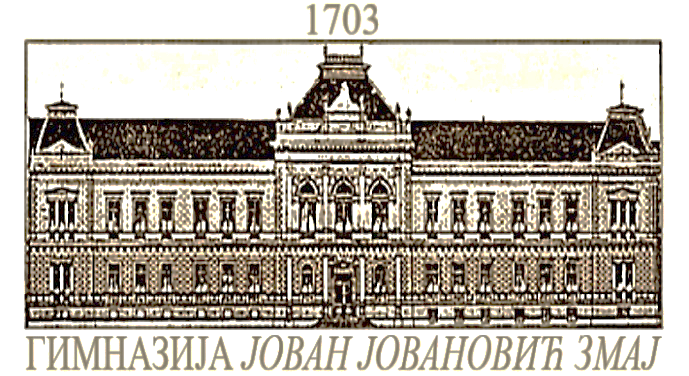                   +381(021)2156-167 
E-mail:   jjzmajns@gmail.com direktor@jjzmaj.edu.rs  finansije@jjzmaj.edu.rs   
Website: www.jjzmaj.edu.rs
Број:У С Т А Н О В А    О Д     Н А Ц И О Н А Л Н О Г    З Н А Ч А Ј А    Дана: 1.02.2023.Припремна настава из француског језикаПРИПРЕМЕ ЋЕ СЕ ОДРЖАВАТИ СУБОТОМ, У ТЕРМИНУ 9:00 - 10:30, У УЧИОНИЦИ БР. 7.ДатумГрадиво3.2.2024.Compréhension écrite10.2.2024.Compréhension écrite24.2.2024.Compréhension orale2.3.2024.Compréhension orale9.3.2024.Production écrite16.3.2024.Production écrite6.4.2024.Production orale13.4.2024.Production orale20.4.2024.Test27.4.2024.Analyse du test, révision